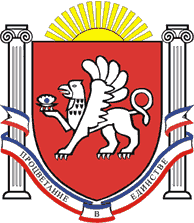 РЕСПУБЛИКА  КРЫМРАЗДОЛЬНЕНСКИЙ  РАЙОНАДМИНИСТРАЦИЯ БОТАНИЧЕСКОГО СЕЛЬСКОГО ПОСЕЛЕНИЯПОСТАНОВЛЕНИЕ18.10.2022 года                              с. Ботаническое                          	 № 186Об утверждении проекта постановления «О внесении изменений в постановление № 121 от 15.06.2021 г. «Об утверждении перечня документов, направленных на обеспечение выполнения обязанностей, предусмотренных Федеральным законом «О персональных данных»В соответствии с Конституцией Российской Федерации, Трудовым кодексом Российской Федерации, Федеральным законом от 27.07.2006 № 152-ФЗ «О персональных данных «, Федеральным законом от 02.03.2007 № 25-ФЗ «О муниципальной службе в Российской Федерации», Постановлением Правительства Российской Федерации от 15.09.2008 № 687 «Об утверждении Положения об особенностях обработки персональных данных, осуществляемой без использования средств автоматизации», реализуя Постановление Правительства Российской Федерации от 21.03.2012 № 211 «Об утверждении перечня мер, направленных на обеспечение выполнения обязанностей, предусмотренных Федеральным законом «О персональных данных» и принятыми в соответствии с ним нормативными правовыми актами, операторами, являющимися государственными или муниципальными органами», руководствуясь Уставом Ботанического сельского поселения, принимая во внимание предложение прокуратуры Раздольненского района Республики Крым от 27.09.2022 №Исорг-20350020-2137-22/-20350020, Администрация  Ботанического сельского поселения, п о с т а н о в л я е т:	1. Утвердить проект постановления «О внесении изменений в постановление № 121 от 15.06.2021 г. «Об утверждении перечня документов, направленных на обеспечение выполнения обязанностей, предусмотренных Федеральным законом «О персональных данных» согласно приложению.	2. Направить данный проект постановления в прокуратуру Раздольненского района для осуществления правовой оценки на предмет соответствия действующему  законодательству.	3. Рассмотреть проект постановления «О внесении изменений в постановление № 121 от 15.06.2021 г. «Об утверждении перечня документов, направленных на обеспечение выполнения обязанностей, предусмотренных Федеральным законом «О персональных данных» после получения заключения  прокуратуры Раздольненского района.	4. Обнародовать настоящее постановление путем размещения на информационных стендах Ботанического сельского поселения Раздольненского района Республики Крым, в информационно - телекоммуникационной сети "Интернет" на официальном сайте Администрации Ботанического сельского поселения (http://admbotanika.ru) .	5. Контроль за исполнением настоящего постановления оставляю за собой.Председатель Ботанического сельскогосовета - глава администрацииБотанического сельского поселения				М.А. ВласевскаяПриложениек постановлению администрацииБотанического сельского поселенияРаздольненского района Республики Крым от 18.10.2022 № 186 ПРОЕКТРЕСПУБЛИКА  КРЫМРАЗДОЛЬНЕНСКИЙ  РАЙОНАДМИНИСТРАЦИЯБОТАНИЧЕСКОГО СЕЛЬСКОГО ПОСЕЛЕНИЯПОСТАНОВЛЕНИЕ00.00.2022 года                       с. Ботаническое                              		№ 000О внесении изменений в постановление № 121 от 15.06.2021 г. «Об утверждении перечня документов, направленных на обеспечение выполнения обязанностей, предусмотренных Федеральным законом «О персональных данных»В соответствии с Конституцией Российской Федерации, Трудовым кодексом Российской Федерации, Федеральным законом от 27.07.2006 № 152-ФЗ «О персональных данных», «Федеральным законом от 02.03.2007 № 25-ФЗ «О муниципальной службе в Российской Федерации», Постановлением Правительства Российской Федерации от 15.09.2008 № 687 «Об утверждении Положения об особенностях обработки персональных данных, осуществляемой без использования средств автоматизации», реализуя Постановление Правительства Российской Федерации от 21.03.2012 № 211 «Об утверждении перечня мер, направленных на обеспечение выполнения обязанностей, предусмотренных Федеральным законом «О персональных данных» и принятыми в соответствии с ним нормативными правовыми актами, операторами, являющимися государственными или муниципальными органами», руководствуясь Уставом Ботанического сельского поселения, принимая во внимание предложение прокуратуры Раздольненского района Республики Крым от 27.09.2022 №Исорг-20350020-2137-22/-20350020, администрация Ботанического сельского поселенияПОСТАНОВЛЯЕТ:	1. Внести следующие изменения и дополнения  в приложение 1 к  постановлению № 121 от 15.06.2021 г. «Об утверждении перечня документов, направленных на обеспечение выполнения обязанностей, предусмотренных Федеральным законом «О персональных данных»:1.1. В пункте 1 слова «на законной основе» заменить словами «на законной и справедливой основе»;1.2. Дополнить пунктами 15 и 16 следующего содержания:«15. В случае установления факта неправомерной или случайной передачи (предоставления, распространения, доступа) персональных данных, повлекшей нарушение прав субъектов персональных данных, оператор обязан с момента выявления такого инцидента оператором, уполномоченным органом по защите прав субъектов персональных данных или иным заинтересованным лицом уведомить уполномоченный орган по защите прав субъектов персональных данных:1) в течение двадцати четырех часов о произошедшем инциденте, о предполагаемых причинах, повлекших нарушение прав субъектов персональных данных, и предполагаемом вреде, нанесенном правам субъектов персональных данных, о принятых мерах по устранению последствий соответствующего инцидента, а также предоставить сведения о лице, уполномоченном оператором на взаимодействие с уполномоченным органом по защите прав субъектов персональных данных, по вопросам, связанным с выявленным инцидентом;2) в течение семидесяти двух часов о результатах внутреннего расследования выявленного инцидента, а также предоставить сведения о лицах, действия которых стали причиной выявленного инцидента (при наличии).16. К субъектам персональных данных, персональные данные которых обрабатываются в Администрации в соответствии с настоящими Правилами, относятся:1) муниципальные служащие Администрации (далее – муниципальные служащие);2) граждане, претендующие на замещение должностей муниципальной службы в Администрации;3) работники Администрации, замещающие должности, не являющиеся должностями муниципальной службы (далее - работники);4) граждане, претендующие на замещение должностей, не являющихся должностями муниципальной службы, в Администрации;5) лица, замещающие должности руководителей организаций, подведомственных Администрации (далее - руководители организаций);6) граждане, претендующие на замещение должностей руководителей организаций;7) лица, состоящие в родстве (свойстве) с субъектами персональных данных, указанными в подпунктах 1 - 6 пункта 4 настоящих Правил;8) заявители, обратившиеся в Администрацию в соответствии с Федеральным законом от 27 июля 2010 г. № 210-ФЗ «Об организации предоставления государственных и муниципальных услуг»;9) пользователи информацией, обратившиеся в Администрацию в соответствии с Федеральным законом от 9 февраля 2009 г. № 8-ФЗ «Об обеспечении доступа к информации о деятельности государственных органов и органов местного самоуправления»;10) граждане, обратившиеся в Администрацию в соответствии с Федеральным законом от 2 мая 2006 г. № 59-ФЗ «О порядке рассмотрения обращений граждан Российской Федерации» (далее - Федеральный закон «О порядке рассмотрения обращений граждан Российской Федерации»).»	2. Внести следующие изменения и дополнения  в приложение 2 к  постановлению № 121 от 15.06.2021 г. «Об утверждении перечня документов, направленных на обеспечение выполнения обязанностей, предусмотренных Федеральным законом «О персональных данных»:2.1. Пункт 7 дополнить подпунктами 10 и 11 следующего содержания:«10) информацию о способах исполнения оператором обязанностей, установленных статьей 18.1 федерального закона;11) иные сведения, предусмотренные Федеральным законом или другими федеральными законами.»2.2. Пункт 9 изложить в новой редакции:«9. Обязанности оператора при обращении к нему субъекта персональных данных либо при получении запроса субъекта персональных данных или его представителя, а также уполномоченного органа по защите прав субъектов персональных данных:Сведения, указанные в части 7 настоящих Правил, предоставляются субъекту персональных данных или его представителю оператором в течение 10 (десяти) рабочих дней с момента обращения либо получения оператором запроса субъекта персональных данных или его представителя. Указанный срок может быть продлен, но не более чем на 5 (пять) рабочих дней в случае направления оператором в адрес субъекта персональных данных мотивированного уведомления с указанием причин продления срока предоставления запрашиваемой информации. Оператор предоставляет сведения, указанные в части 7 настоящих Правил, субъекту персональных данных или его представителю в той форме, в которой направлены соответствующие обращение либо запрос, если иное не указано в обращении или запросе.В случае отказа в предоставлении информации о наличии персональных данных о соответствующем субъекте персональных данных или персональных данных субъекту персональных данных или его представителю при их обращении либо при получении запроса субъекта персональных данных или его представителя оператор обязан дать в письменной форме мотивированный ответ, содержащий ссылку на пункт 8 настоящих Правил, в соответствии с федеральным законом, являющееся основанием для такого отказа, в срок, не превышающий 10 (десяти) рабочих дней со дня обращения субъекта персональных данных или его представителя либо с даты получения запроса субъекта персональных данных или его представителя. Указанный срок может быть продлен, но не более чем на пять рабочих дней в случае направления оператором в адрес субъекта персональных данных мотивированного уведомления с указанием причин продления срока предоставления запрашиваемой информации.»2.3. Пункт 11 изложить в новой редакции:«11. Оператор обязан сообщить в уполномоченный орган по защите прав субъектов персональных данных по запросу этого органа необходимую информацию в течение 10 (десяти) рабочих дней с даты получения такого запроса. Указанный срок может быть продлен, но не более чем на пять рабочих дней в случае направления оператором в адрес уполномоченного органа по защите прав субъектов персональных данных мотивированного уведомления с указанием причин продления срока предоставления запрашиваемой информации.»3. Дополнить постановление Администрации Ботанического сельского поселения № 121 от 15.06.2021 г.  пунктом 1.15. следующего содержания:«1.15 Перечень информационных систем персональных данных в Администрации (Приложением № 15).4. Дополнить постановление Администрации Ботанического сельского поселения № 121 от 15.06.2021 г. Приложением № 15 «Перечень информационных систем персональных данных в Администрации» следующего содержания:«Приложение № 15ПЕРЕЧЕНЬинформационных систем персональных данных в Администрации1. Программа «СУФД».2. Программа «СКБ Контур».3. Программа «РНКБ Интернет - Банк».4. Программа «Похозяйственная книга».5. Программа «Федеральная нотариальная палата портал подачи сведений от                 ОМСу».6. ГАС «Управление».7. Росреестр.8. ГИС ЖКХ.9. ФИАС.10. ФГИС ТП.11. ЕИС в сфере закупок.12. ЕПБС.13. WEB – консолидация.14. WEB – планирование.15. WEB – исполнение.16. АС Смета.17. WEB – НСИ.18. СЭД «Диалог».19. АИС «Земля»».5. Довести настоящее постановление до сведения всех муниципальных служащих и работников Администрации Ботанического сельского поселения.6. Настоящее постановление обнародовать в установленном порядке.Председатель Ботанического сельского совета – глава администрации Ботаническогосельского поселения                                                                 М.А. Власевская